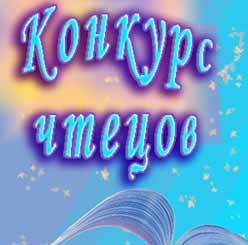 Цель: формирование интереса к творчеству А. Л. БартоЗадачи: развивать художественно-речевые и исполнительские умения и навыки. Воспитывать любовь к поэзии.110 летнему юбилею со дня рождения А. Л. Барто.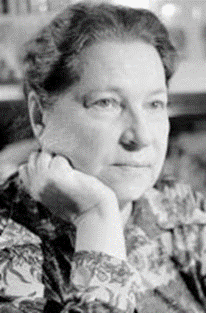 В день поэзии в группе №8 «Ромашка» прошел конкурс чтецов любимой поэтессы.Стихи Агнии Львовны я предлагаю юным читателям, как ценный подарок, как большой праздник, такими они были и остаются.Дети, когда читают стихи становятся внимательными, и как бы взрослыми.Агния Львовна Барто написала десятки книг, но в каждой книге новая задумка, новая фантазия. Поэтому с ней весело и никогда не скучно.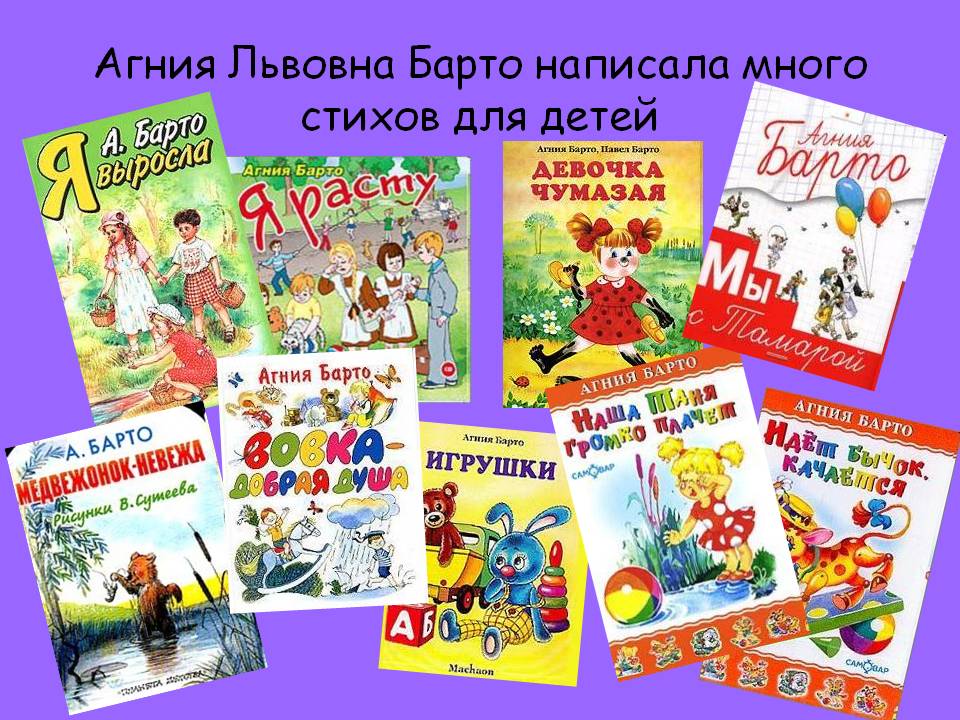 